1.1. Описание услуги1.1. Описание услуги1.1. Описание услуги1.1. Описание услуги1.1. Описание услуги1.1. Описание услуги1.1. Описание услугиВ рамках ИТ-услуги осуществляется комплекс работ, позволяющий обеспечить стабильное функционирование информационной системы (ИС) «Пользовательский контент, геймификация и персональные треки» в объеме реализованной функциональности в установленной период доступности, а также своевременную поддержку пользователей В рамках ИТ-услуги осуществляется комплекс работ, позволяющий обеспечить стабильное функционирование информационной системы (ИС) «Пользовательский контент, геймификация и персональные треки» в объеме реализованной функциональности в установленной период доступности, а также своевременную поддержку пользователей В рамках ИТ-услуги осуществляется комплекс работ, позволяющий обеспечить стабильное функционирование информационной системы (ИС) «Пользовательский контент, геймификация и персональные треки» в объеме реализованной функциональности в установленной период доступности, а также своевременную поддержку пользователей В рамках ИТ-услуги осуществляется комплекс работ, позволяющий обеспечить стабильное функционирование информационной системы (ИС) «Пользовательский контент, геймификация и персональные треки» в объеме реализованной функциональности в установленной период доступности, а также своевременную поддержку пользователей В рамках ИТ-услуги осуществляется комплекс работ, позволяющий обеспечить стабильное функционирование информационной системы (ИС) «Пользовательский контент, геймификация и персональные треки» в объеме реализованной функциональности в установленной период доступности, а также своевременную поддержку пользователей В рамках ИТ-услуги осуществляется комплекс работ, позволяющий обеспечить стабильное функционирование информационной системы (ИС) «Пользовательский контент, геймификация и персональные треки» в объеме реализованной функциональности в установленной период доступности, а также своевременную поддержку пользователей В рамках ИТ-услуги осуществляется комплекс работ, позволяющий обеспечить стабильное функционирование информационной системы (ИС) «Пользовательский контент, геймификация и персональные треки» в объеме реализованной функциональности в установленной период доступности, а также своевременную поддержку пользователей 1.2. Способ подключения к ИТ-системе (если необходимо и в зависимости от технической возможности организации)1.2. Способ подключения к ИТ-системе (если необходимо и в зависимости от технической возможности организации)1.2. Способ подключения к ИТ-системе (если необходимо и в зависимости от технической возможности организации)1.2. Способ подключения к ИТ-системе (если необходимо и в зависимости от технической возможности организации)1.2. Способ подключения к ИТ-системе (если необходимо и в зависимости от технической возможности организации)1.2. Способ подключения к ИТ-системе (если необходимо и в зависимости от технической возможности организации)1.2. Способ подключения к ИТ-системе (если необходимо и в зависимости от технической возможности организации)	Ярлык на Портале терминальных приложений	Прямая ссылка на Web-ресурс из КСПД	Прямая ссылка на Web-ресурс из интернет (СКЗИ на АРМ не требуется)	«Толстый клиент» на АРМ пользователя	Мобильное приложение РЕКОРД mobile на Android и iOS     	Ярлык на Портале терминальных приложений	Прямая ссылка на Web-ресурс из КСПД	Прямая ссылка на Web-ресурс из интернет (СКЗИ на АРМ не требуется)	«Толстый клиент» на АРМ пользователя	Мобильное приложение РЕКОРД mobile на Android и iOS     	Ярлык на Портале терминальных приложений	Прямая ссылка на Web-ресурс из КСПД	Прямая ссылка на Web-ресурс из интернет (СКЗИ на АРМ не требуется)	«Толстый клиент» на АРМ пользователя	Мобильное приложение РЕКОРД mobile на Android и iOS     	Ярлык на Портале терминальных приложений	Прямая ссылка на Web-ресурс из КСПД	Прямая ссылка на Web-ресурс из интернет (СКЗИ на АРМ не требуется)	«Толстый клиент» на АРМ пользователя	Мобильное приложение РЕКОРД mobile на Android и iOS     	Ярлык на Портале терминальных приложений	Прямая ссылка на Web-ресурс из КСПД	Прямая ссылка на Web-ресурс из интернет (СКЗИ на АРМ не требуется)	«Толстый клиент» на АРМ пользователя	Мобильное приложение РЕКОРД mobile на Android и iOS     	Ярлык на Портале терминальных приложений	Прямая ссылка на Web-ресурс из КСПД	Прямая ссылка на Web-ресурс из интернет (СКЗИ на АРМ не требуется)	«Толстый клиент» на АРМ пользователя	Мобильное приложение РЕКОРД mobile на Android и iOS     	Ярлык на Портале терминальных приложений	Прямая ссылка на Web-ресурс из КСПД	Прямая ссылка на Web-ресурс из интернет (СКЗИ на АРМ не требуется)	«Толстый клиент» на АРМ пользователя	Мобильное приложение РЕКОРД mobile на Android и iOS     1.3. Группа корпоративных бизнес-процессов / сценариев, поддерживаемых в рамках услуги   1.3. Группа корпоративных бизнес-процессов / сценариев, поддерживаемых в рамках услуги   1.3. Группа корпоративных бизнес-процессов / сценариев, поддерживаемых в рамках услуги   1.3. Группа корпоративных бизнес-процессов / сценариев, поддерживаемых в рамках услуги   1.3. Группа корпоративных бизнес-процессов / сценариев, поддерживаемых в рамках услуги   1.3. Группа корпоративных бизнес-процессов / сценариев, поддерживаемых в рамках услуги   1.3. Группа корпоративных бизнес-процессов / сценариев, поддерживаемых в рамках услуги   Модуль «Конструктор курсов»Процесс 1. Создание образовательного курсаПроцесс 2. Управление разделами курса/добавление и корректировкаПроцесс 3. Добавление в курс видеоматериаловПроцесс 4. Добавление в курс интерактивовПроцесс 5. Добавление в курс блока «Проверка знаний»Процесс 6. Работа с файлами/добавление и корректировкаПроцесс 7. Предпросмотр собранного курсаМодуль «Интеллектуальные битвы»Процесс 1. Создание арены/достижений/осады башни/квеста/группыПроцесс 2. Прохождение битвы (образовательной битвы) с другим пользователем на аренеПроцесс 3. Прохождение битвы (образовательной битвы) с ботом на аренеПроцесс 4. Прохождение арены/осады башни/квестаПроцесс 5. Просмотр и выгрузка игровой статистикиПроцесс 6. Работа с файлами/добавление и корректировкаПроцесс 7. Просмотр игрового рейтингаМодуль «Треки»Процесс 1. Создание образовательного трека/спринтаПроцесс 2. Создание входного тестирования для образовательного трекаПроцесс 3. Создание элемента (курсов из каталога/файлов/мероприятий) для образовательного трека/спринтаПроцесс 4. Назначение образовательного трека/спринта пользователюПроцесс 5. Прохождение образовательного трека/спринта пользователемМодуль «Конструктор курсов»Процесс 1. Создание образовательного курсаПроцесс 2. Управление разделами курса/добавление и корректировкаПроцесс 3. Добавление в курс видеоматериаловПроцесс 4. Добавление в курс интерактивовПроцесс 5. Добавление в курс блока «Проверка знаний»Процесс 6. Работа с файлами/добавление и корректировкаПроцесс 7. Предпросмотр собранного курсаМодуль «Интеллектуальные битвы»Процесс 1. Создание арены/достижений/осады башни/квеста/группыПроцесс 2. Прохождение битвы (образовательной битвы) с другим пользователем на аренеПроцесс 3. Прохождение битвы (образовательной битвы) с ботом на аренеПроцесс 4. Прохождение арены/осады башни/квестаПроцесс 5. Просмотр и выгрузка игровой статистикиПроцесс 6. Работа с файлами/добавление и корректировкаПроцесс 7. Просмотр игрового рейтингаМодуль «Треки»Процесс 1. Создание образовательного трека/спринтаПроцесс 2. Создание входного тестирования для образовательного трекаПроцесс 3. Создание элемента (курсов из каталога/файлов/мероприятий) для образовательного трека/спринтаПроцесс 4. Назначение образовательного трека/спринта пользователюПроцесс 5. Прохождение образовательного трека/спринта пользователемМодуль «Конструктор курсов»Процесс 1. Создание образовательного курсаПроцесс 2. Управление разделами курса/добавление и корректировкаПроцесс 3. Добавление в курс видеоматериаловПроцесс 4. Добавление в курс интерактивовПроцесс 5. Добавление в курс блока «Проверка знаний»Процесс 6. Работа с файлами/добавление и корректировкаПроцесс 7. Предпросмотр собранного курсаМодуль «Интеллектуальные битвы»Процесс 1. Создание арены/достижений/осады башни/квеста/группыПроцесс 2. Прохождение битвы (образовательной битвы) с другим пользователем на аренеПроцесс 3. Прохождение битвы (образовательной битвы) с ботом на аренеПроцесс 4. Прохождение арены/осады башни/квестаПроцесс 5. Просмотр и выгрузка игровой статистикиПроцесс 6. Работа с файлами/добавление и корректировкаПроцесс 7. Просмотр игрового рейтингаМодуль «Треки»Процесс 1. Создание образовательного трека/спринтаПроцесс 2. Создание входного тестирования для образовательного трекаПроцесс 3. Создание элемента (курсов из каталога/файлов/мероприятий) для образовательного трека/спринтаПроцесс 4. Назначение образовательного трека/спринта пользователюПроцесс 5. Прохождение образовательного трека/спринта пользователемМодуль «Конструктор курсов»Процесс 1. Создание образовательного курсаПроцесс 2. Управление разделами курса/добавление и корректировкаПроцесс 3. Добавление в курс видеоматериаловПроцесс 4. Добавление в курс интерактивовПроцесс 5. Добавление в курс блока «Проверка знаний»Процесс 6. Работа с файлами/добавление и корректировкаПроцесс 7. Предпросмотр собранного курсаМодуль «Интеллектуальные битвы»Процесс 1. Создание арены/достижений/осады башни/квеста/группыПроцесс 2. Прохождение битвы (образовательной битвы) с другим пользователем на аренеПроцесс 3. Прохождение битвы (образовательной битвы) с ботом на аренеПроцесс 4. Прохождение арены/осады башни/квестаПроцесс 5. Просмотр и выгрузка игровой статистикиПроцесс 6. Работа с файлами/добавление и корректировкаПроцесс 7. Просмотр игрового рейтингаМодуль «Треки»Процесс 1. Создание образовательного трека/спринтаПроцесс 2. Создание входного тестирования для образовательного трекаПроцесс 3. Создание элемента (курсов из каталога/файлов/мероприятий) для образовательного трека/спринтаПроцесс 4. Назначение образовательного трека/спринта пользователюПроцесс 5. Прохождение образовательного трека/спринта пользователемМодуль «Конструктор курсов»Процесс 1. Создание образовательного курсаПроцесс 2. Управление разделами курса/добавление и корректировкаПроцесс 3. Добавление в курс видеоматериаловПроцесс 4. Добавление в курс интерактивовПроцесс 5. Добавление в курс блока «Проверка знаний»Процесс 6. Работа с файлами/добавление и корректировкаПроцесс 7. Предпросмотр собранного курсаМодуль «Интеллектуальные битвы»Процесс 1. Создание арены/достижений/осады башни/квеста/группыПроцесс 2. Прохождение битвы (образовательной битвы) с другим пользователем на аренеПроцесс 3. Прохождение битвы (образовательной битвы) с ботом на аренеПроцесс 4. Прохождение арены/осады башни/квестаПроцесс 5. Просмотр и выгрузка игровой статистикиПроцесс 6. Работа с файлами/добавление и корректировкаПроцесс 7. Просмотр игрового рейтингаМодуль «Треки»Процесс 1. Создание образовательного трека/спринтаПроцесс 2. Создание входного тестирования для образовательного трекаПроцесс 3. Создание элемента (курсов из каталога/файлов/мероприятий) для образовательного трека/спринтаПроцесс 4. Назначение образовательного трека/спринта пользователюПроцесс 5. Прохождение образовательного трека/спринта пользователемМодуль «Конструктор курсов»Процесс 1. Создание образовательного курсаПроцесс 2. Управление разделами курса/добавление и корректировкаПроцесс 3. Добавление в курс видеоматериаловПроцесс 4. Добавление в курс интерактивовПроцесс 5. Добавление в курс блока «Проверка знаний»Процесс 6. Работа с файлами/добавление и корректировкаПроцесс 7. Предпросмотр собранного курсаМодуль «Интеллектуальные битвы»Процесс 1. Создание арены/достижений/осады башни/квеста/группыПроцесс 2. Прохождение битвы (образовательной битвы) с другим пользователем на аренеПроцесс 3. Прохождение битвы (образовательной битвы) с ботом на аренеПроцесс 4. Прохождение арены/осады башни/квестаПроцесс 5. Просмотр и выгрузка игровой статистикиПроцесс 6. Работа с файлами/добавление и корректировкаПроцесс 7. Просмотр игрового рейтингаМодуль «Треки»Процесс 1. Создание образовательного трека/спринтаПроцесс 2. Создание входного тестирования для образовательного трекаПроцесс 3. Создание элемента (курсов из каталога/файлов/мероприятий) для образовательного трека/спринтаПроцесс 4. Назначение образовательного трека/спринта пользователюПроцесс 5. Прохождение образовательного трека/спринта пользователемМодуль «Конструктор курсов»Процесс 1. Создание образовательного курсаПроцесс 2. Управление разделами курса/добавление и корректировкаПроцесс 3. Добавление в курс видеоматериаловПроцесс 4. Добавление в курс интерактивовПроцесс 5. Добавление в курс блока «Проверка знаний»Процесс 6. Работа с файлами/добавление и корректировкаПроцесс 7. Предпросмотр собранного курсаМодуль «Интеллектуальные битвы»Процесс 1. Создание арены/достижений/осады башни/квеста/группыПроцесс 2. Прохождение битвы (образовательной битвы) с другим пользователем на аренеПроцесс 3. Прохождение битвы (образовательной битвы) с ботом на аренеПроцесс 4. Прохождение арены/осады башни/квестаПроцесс 5. Просмотр и выгрузка игровой статистикиПроцесс 6. Работа с файлами/добавление и корректировкаПроцесс 7. Просмотр игрового рейтингаМодуль «Треки»Процесс 1. Создание образовательного трека/спринтаПроцесс 2. Создание входного тестирования для образовательного трекаПроцесс 3. Создание элемента (курсов из каталога/файлов/мероприятий) для образовательного трека/спринтаПроцесс 4. Назначение образовательного трека/спринта пользователюПроцесс 5. Прохождение образовательного трека/спринта пользователем1.4. Интеграция с корпоративными ИТ-системами1.4. Интеграция с корпоративными ИТ-системами1.4. Интеграция с корпоративными ИТ-системами1.4. Интеграция с корпоративными ИТ-системами1.4. Интеграция с корпоративными ИТ-системами1.4. Интеграция с корпоративными ИТ-системами1.4. Интеграция с корпоративными ИТ-системамиИТ-системаГруппа процессовГруппа процессовГруппа процессовГруппа процессовГруппа процессов РЕКОРД 2.0- Список сотрудников предприятия- Каталог курсов- Назначение на курс- Результаты и прогресс прохождения курса- Список сотрудников предприятия- Каталог курсов- Назначение на курс- Результаты и прогресс прохождения курса- Список сотрудников предприятия- Каталог курсов- Назначение на курс- Результаты и прогресс прохождения курса- Список сотрудников предприятия- Каталог курсов- Назначение на курс- Результаты и прогресс прохождения курса- Список сотрудников предприятия- Каталог курсов- Назначение на курс- Результаты и прогресс прохождения курсаРекорд мобайл- Передача образовательных курсов, созданных в модуле «Конструктор курсов»- Передача образовательных курсов, созданных в модуле «Конструктор курсов»- Передача образовательных курсов, созданных в модуле «Конструктор курсов»- Передача образовательных курсов, созданных в модуле «Конструктор курсов»- Передача образовательных курсов, созданных в модуле «Конструктор курсов»«IAM Mail.ru – работники»- Идентификация пользователей с помощью механизма SSO, OpenID Connect, Oauth 2.0- Идентификация пользователей с помощью механизма SSO, OpenID Connect, Oauth 2.0- Идентификация пользователей с помощью механизма SSO, OpenID Connect, Oauth 2.0- Идентификация пользователей с помощью механизма SSO, OpenID Connect, Oauth 2.0- Идентификация пользователей с помощью механизма SSO, OpenID Connect, Oauth 2.0«IAM Mail.ru – внешние пользователи»- Идентификация пользователей с помощью механизма SSO, OpenID Connect, Oauth 2.0- Идентификация пользователей с помощью механизма SSO, OpenID Connect, Oauth 2.0- Идентификация пользователей с помощью механизма SSO, OpenID Connect, Oauth 2.0- Идентификация пользователей с помощью механизма SSO, OpenID Connect, Oauth 2.0- Идентификация пользователей с помощью механизма SSO, OpenID Connect, Oauth 2.0ЗКПС- Отправка эл. сообщений- Отправка эл. сообщений- Отправка эл. сообщений- Отправка эл. сообщений- Отправка эл. сообщенийIDM система- Получение организационной структуры- Получение организационной структуры- Получение организационной структуры- Получение организационной структуры- Получение организационной структуры1.5. Интеграция с внешними ИТ-системами1.5. Интеграция с внешними ИТ-системами1.5. Интеграция с внешними ИТ-системами1.5. Интеграция с внешними ИТ-системами1.5. Интеграция с внешними ИТ-системами1.5. Интеграция с внешними ИТ-системами1.5. Интеграция с внешними ИТ-системамиИТ-системаГруппа процессовГруппа процессовГруппа процессовГруппа процессовГруппа процессов Для данной услуги не применяется Для данной услуги не применяется Для данной услуги не применяется Для данной услуги не применяется Для данной услуги не применяется1.6. Состав услуги1.6. Состав услуги1.6. Состав услуги1.6. Состав услуги1.6. Состав услуги1.6. Состав услуги1.6. Состав услугиЦентр поддержки пользователей - Прием, обработка, регистрация и маршрутизация поступающих обращений от пользователей Госкорпорации «Росатом». - Прием, обработка, регистрация и маршрутизация поступающих обращений от пользователей Госкорпорации «Росатом». - Прием, обработка, регистрация и маршрутизация поступающих обращений от пользователей Госкорпорации «Росатом». - Прием, обработка, регистрация и маршрутизация поступающих обращений от пользователей Госкорпорации «Росатом». - Прием, обработка, регистрация и маршрутизация поступающих обращений от пользователей Госкорпорации «Росатом».Функциональная поддержка- Консультации в части подключения и авторизации в системе;- Диагностика и устранение возникающих инцидентов и проблем в рамках поступающих обращений; - Консультирование пользователей по работе в ИС в объеме реализованных бизнес-процессов;-  Предоставление прав доступа, присвоение соответствующих ролей в системе;-  Ведение матрицы ролей и полномочий, консультации пользователей по ролям;-  Настройка и адаптация ИТ-системы в рамках поступающих обращений, в случае если данные работы не влекут за собой изменение логики реализованного бизнес-процесса; - Разработка и установка обновлений ИС; - Подготовка статей знаний по часто задаваемым вопросам и публикация их для общего доступа.- Консультации в части подключения и авторизации в системе;- Диагностика и устранение возникающих инцидентов и проблем в рамках поступающих обращений; - Консультирование пользователей по работе в ИС в объеме реализованных бизнес-процессов;-  Предоставление прав доступа, присвоение соответствующих ролей в системе;-  Ведение матрицы ролей и полномочий, консультации пользователей по ролям;-  Настройка и адаптация ИТ-системы в рамках поступающих обращений, в случае если данные работы не влекут за собой изменение логики реализованного бизнес-процесса; - Разработка и установка обновлений ИС; - Подготовка статей знаний по часто задаваемым вопросам и публикация их для общего доступа.- Консультации в части подключения и авторизации в системе;- Диагностика и устранение возникающих инцидентов и проблем в рамках поступающих обращений; - Консультирование пользователей по работе в ИС в объеме реализованных бизнес-процессов;-  Предоставление прав доступа, присвоение соответствующих ролей в системе;-  Ведение матрицы ролей и полномочий, консультации пользователей по ролям;-  Настройка и адаптация ИТ-системы в рамках поступающих обращений, в случае если данные работы не влекут за собой изменение логики реализованного бизнес-процесса; - Разработка и установка обновлений ИС; - Подготовка статей знаний по часто задаваемым вопросам и публикация их для общего доступа.- Консультации в части подключения и авторизации в системе;- Диагностика и устранение возникающих инцидентов и проблем в рамках поступающих обращений; - Консультирование пользователей по работе в ИС в объеме реализованных бизнес-процессов;-  Предоставление прав доступа, присвоение соответствующих ролей в системе;-  Ведение матрицы ролей и полномочий, консультации пользователей по ролям;-  Настройка и адаптация ИТ-системы в рамках поступающих обращений, в случае если данные работы не влекут за собой изменение логики реализованного бизнес-процесса; - Разработка и установка обновлений ИС; - Подготовка статей знаний по часто задаваемым вопросам и публикация их для общего доступа.- Консультации в части подключения и авторизации в системе;- Диагностика и устранение возникающих инцидентов и проблем в рамках поступающих обращений; - Консультирование пользователей по работе в ИС в объеме реализованных бизнес-процессов;-  Предоставление прав доступа, присвоение соответствующих ролей в системе;-  Ведение матрицы ролей и полномочий, консультации пользователей по ролям;-  Настройка и адаптация ИТ-системы в рамках поступающих обращений, в случае если данные работы не влекут за собой изменение логики реализованного бизнес-процесса; - Разработка и установка обновлений ИС; - Подготовка статей знаний по часто задаваемым вопросам и публикация их для общего доступа.Поддержка интеграционных процессов- Мониторинг интеграционных сценариев в рамках поддерживаемых бизнес-процессов; - Диагностика и устранение возникающих инцидентов и проблем в части передачи данных через интеграционную шину в рамках поступающих обращений.- Мониторинг интеграционных сценариев в рамках поддерживаемых бизнес-процессов; - Диагностика и устранение возникающих инцидентов и проблем в части передачи данных через интеграционную шину в рамках поступающих обращений.- Мониторинг интеграционных сценариев в рамках поддерживаемых бизнес-процессов; - Диагностика и устранение возникающих инцидентов и проблем в части передачи данных через интеграционную шину в рамках поступающих обращений.- Мониторинг интеграционных сценариев в рамках поддерживаемых бизнес-процессов; - Диагностика и устранение возникающих инцидентов и проблем в части передачи данных через интеграционную шину в рамках поступающих обращений.- Мониторинг интеграционных сценариев в рамках поддерживаемых бизнес-процессов; - Диагностика и устранение возникающих инцидентов и проблем в части передачи данных через интеграционную шину в рамках поступающих обращений.ИТ-инфраструктура- Ведение полномочий в ИС в рамках разработанной концепции ролей и полномочий – предоставление, продление, прекращение прав доступа пользователей; - Обновление программного обеспечения ИС в объеме реализованных функциональных направлений и бизнес-функций; - Установка и обновление серверного программного обеспечения, требуемого для бесперебойного функционирования ИС в соответствии со спецификацией; - Обеспечение резервного копирования и восстановления, в случае необходимости, баз данных.- Ведение полномочий в ИС в рамках разработанной концепции ролей и полномочий – предоставление, продление, прекращение прав доступа пользователей; - Обновление программного обеспечения ИС в объеме реализованных функциональных направлений и бизнес-функций; - Установка и обновление серверного программного обеспечения, требуемого для бесперебойного функционирования ИС в соответствии со спецификацией; - Обеспечение резервного копирования и восстановления, в случае необходимости, баз данных.- Ведение полномочий в ИС в рамках разработанной концепции ролей и полномочий – предоставление, продление, прекращение прав доступа пользователей; - Обновление программного обеспечения ИС в объеме реализованных функциональных направлений и бизнес-функций; - Установка и обновление серверного программного обеспечения, требуемого для бесперебойного функционирования ИС в соответствии со спецификацией; - Обеспечение резервного копирования и восстановления, в случае необходимости, баз данных.- Ведение полномочий в ИС в рамках разработанной концепции ролей и полномочий – предоставление, продление, прекращение прав доступа пользователей; - Обновление программного обеспечения ИС в объеме реализованных функциональных направлений и бизнес-функций; - Установка и обновление серверного программного обеспечения, требуемого для бесперебойного функционирования ИС в соответствии со спецификацией; - Обеспечение резервного копирования и восстановления, в случае необходимости, баз данных.- Ведение полномочий в ИС в рамках разработанной концепции ролей и полномочий – предоставление, продление, прекращение прав доступа пользователей; - Обновление программного обеспечения ИС в объеме реализованных функциональных направлений и бизнес-функций; - Установка и обновление серверного программного обеспечения, требуемого для бесперебойного функционирования ИС в соответствии со спецификацией; - Обеспечение резервного копирования и восстановления, в случае необходимости, баз данных.Модификация ИТ-системыРазвитие и модификация ИС в части реализации нового функционала в рамках настоящей услуги не осуществляетсяРазвитие и модификация ИС в части реализации нового функционала в рамках настоящей услуги не осуществляетсяРазвитие и модификация ИС в части реализации нового функционала в рамках настоящей услуги не осуществляетсяРазвитие и модификация ИС в части реализации нового функционала в рамках настоящей услуги не осуществляетсяРазвитие и модификация ИС в части реализации нового функционала в рамках настоящей услуги не осуществляется1.7. Наименование и место хранения пользовательской документации:1.7. Наименование и место хранения пользовательской документации:1.7. Наименование и место хранения пользовательской документации:1.7. Наименование и место хранения пользовательской документации:1.7. Наименование и место хранения пользовательской документации:1.7. Наименование и место хранения пользовательской документации:1.7. Наименование и место хранения пользовательской документации:ИТ-системаПуть: Система → Конструктор курсов → Инструкции Путь: Система → Конструктор курсов → Инструкции Путь: Система → Конструктор курсов → Инструкции Путь: Система → Конструктор курсов → Инструкции Путь: Система → Конструктор курсов → Инструкции Портал Госкорпорации «Росатом»Путь: Главная → Инструкции → ИС ИПК → 3. Инструкции Путь: Главная → Инструкции → ИС ИПК → 3. Инструкции Путь: Главная → Инструкции → ИС ИПК → 3. Инструкции Путь: Главная → Инструкции → ИС ИПК → 3. Инструкции Путь: Главная → Инструкции → ИС ИПК → 3. Инструкции 1.8. Ограничения по оказанию услуги1.8. Ограничения по оказанию услуги1.8. Ограничения по оказанию услуги1.8. Ограничения по оказанию услуги1.8. Ограничения по оказанию услуги1.8. Ограничения по оказанию услуги1.8. Ограничения по оказанию услуги1.8.1 В рамках данной услуги не оказывается техническая поддержка и консультации по работе в информационной системе  «РЕКОРД» («РЕКОРД 2.0»)1.8.1 В рамках данной услуги не оказывается техническая поддержка и консультации по работе в информационной системе  «РЕКОРД» («РЕКОРД 2.0»)1.8.1 В рамках данной услуги не оказывается техническая поддержка и консультации по работе в информационной системе  «РЕКОРД» («РЕКОРД 2.0»)1.8.1 В рамках данной услуги не оказывается техническая поддержка и консультации по работе в информационной системе  «РЕКОРД» («РЕКОРД 2.0»)1.8.1 В рамках данной услуги не оказывается техническая поддержка и консультации по работе в информационной системе  «РЕКОРД» («РЕКОРД 2.0»)1.8.1 В рамках данной услуги не оказывается техническая поддержка и консультации по работе в информационной системе  «РЕКОРД» («РЕКОРД 2.0»)1.8.1 В рамках данной услуги не оказывается техническая поддержка и консультации по работе в информационной системе  «РЕКОРД» («РЕКОРД 2.0»)1.9. Норматив на поддержку1.9. Норматив на поддержку1.9. Норматив на поддержку1.9. Норматив на поддержку1.9. Норматив на поддержку1.9. Норматив на поддержку1.9. Норматив на поддержкуПодразделениеПредельное значение трудозатрат на поддержку 1 единицы объемного показателя по услуге (чел.мес.)Предельное значение трудозатрат на поддержку 1 единицы объемного показателя по услуге (чел.мес.)Предельное значение трудозатрат на поддержку 1 единицы объемного показателя по услуге (чел.мес.)Предельное значение трудозатрат на поддержку 1 единицы объемного показателя по услуге (чел.мес.)Предельное значение трудозатрат на поддержку 1 единицы объемного показателя по услуге (чел.мес.)Функциональная поддержка0,0001019000,0001019000,0001019000,0001019000,000101900Поддержка интеграционных процессов0,0000012000,0000012000,0000012000,0000012000,000001200ИТ-инфраструктура0,0000399000,0000399000,0000399000,0000399000,0000399001.10. Дополнительные параметры оказания услуги1.10. Дополнительные параметры оказания услуги1.10. Дополнительные параметры оказания услуги1.10. Дополнительные параметры оказания услуги1.10. Дополнительные параметры оказания услуги1.10. Дополнительные параметры оказания услуги1.10. Дополнительные параметры оказания услуги1.10.1. Допустимый простой ИТ-ресурса в течении года, часов15,55 ч15,55 ч15,55 ч15,55 ч15,55 ч1.10.2. Срок хранения данных резервного копирования (в календарных днях)31 день31 день31 день31 день31 день1.10.3. Целевая точка восстановления ИТ-ресурса (RPO) (в рабочих часах)444441.10.4. Целевое время восстановления ИТ-ресурса (RTO) (в рабочих часах)888881.10.5. Обеспечение катастрофоустойчивости ИТ-ресурсанетнетнетнетнет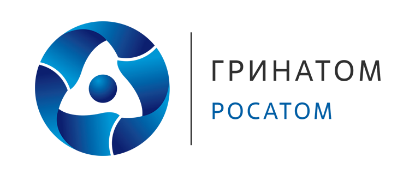 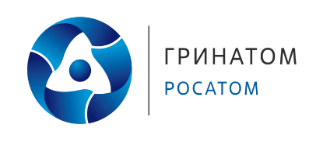 